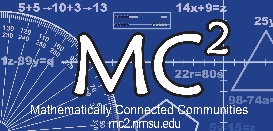 Culture ofCollaboration &  LearningClarity of PurposeStructures and Systems for Professional LearningReflectionClear CommunicationContinuum Collegial RelationshipsIdentifies the types of conversation occurring during collaborationCreating the Learning Space Protocol Allows all people at the table, despite status levels, to engage as a learning partner in collaborative conversationsActive Listening Checklist Identifies six skills for active listening and increases self-awareness of how one is listeningInspiring Quotes for Growth Mindset Promotes a growth mindset on a daily/weekly basis in the culture of the schoolCreating Core Beliefs Protocol Identifies collective core beliefs about math teaching and learningCreating a Shared Vision Protocol Creates a shared vision amongst staff of what a successful student is and what adults in the system will do to ensure that students succeedCharacteristics of Highly Effective PLCs (Utah Education Policy Center) Identifies components of highly effective PLCs and uses indicators for opening conversations for change and improvementConsiderations for Creating Our Effective PLC (Learning by Doing)Creates PLCs that are effective and customized for their school contex.A Definition of Peer Coaching/Teaching Understand how peer teaching and coaching is a safe place and effective structure for implementation of practices learned at MathLabTM.Looking at Data Protocol (ATLAS) Looks at data from multiple perspectives and considers what changes need to be applied to result in improvementAsking Reflective Questions Provides questions that promote reflective practice for change and improvementPaths of Talk Protocol Identifies paths of talk that either lead to change in a situation or maintaining the status quoHow to Shape Conversations for ChangeIdentifies patterns of talk that are destructive and strategies for shifting to constructive conversationProviding Meaningful and Differentiated Feedback  Shares tools from “Tell Me So I Can Hear You: A Developmental Approach to Feedback for Educators”